 2021年全国光学计量技术委员会技术规范审定会日程安排腾讯会议操作温馨提示：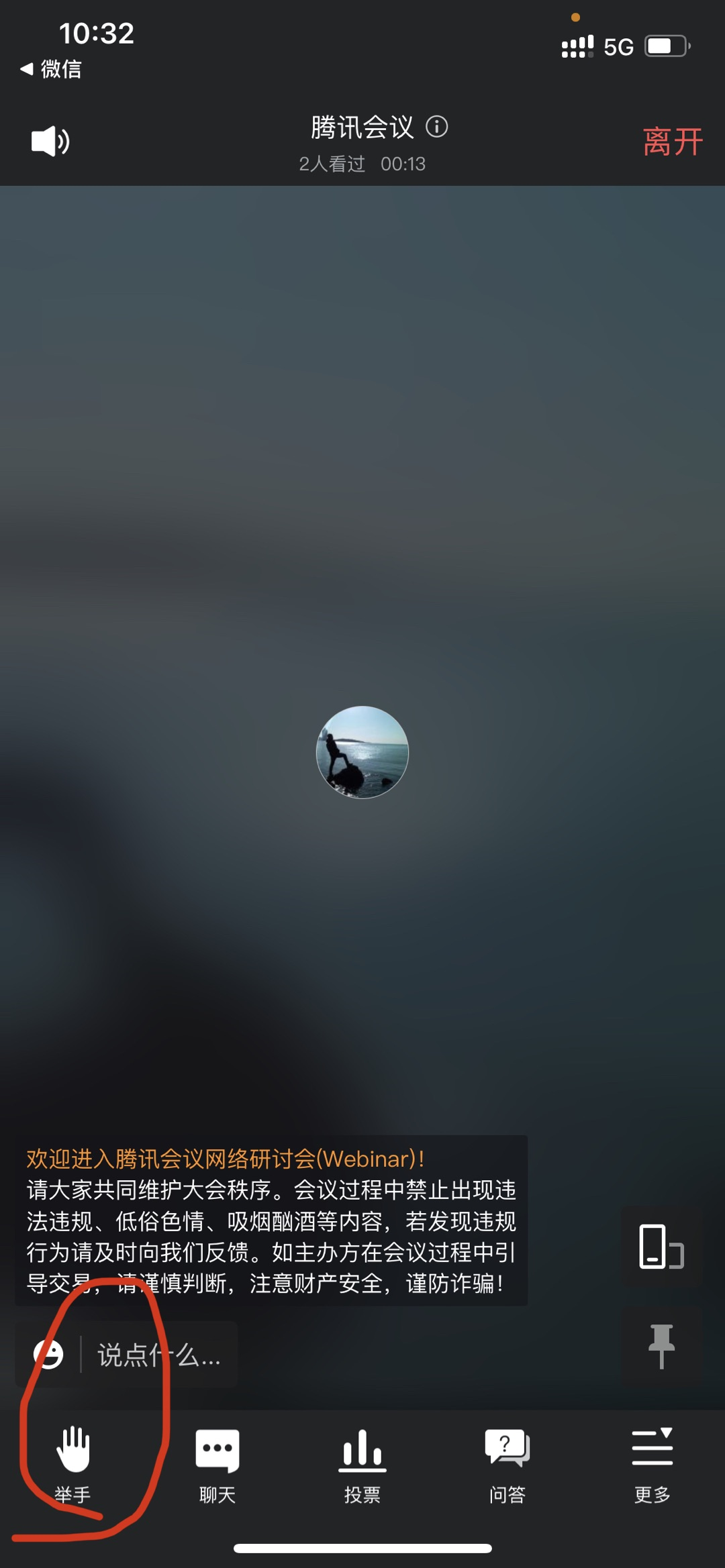 一、会前准备1.大家可以通过“日程安排”中的会议号、二维码、以及网页链接等方式进入会场。2.请将个人的会议帐号名称修改为“真名+单位”；3.进入会场后请各位委员“举手”示意，等待主持人开启“允许发言”；然后打开摄像头，关闭话筒完成签到，等待会议开始。二、会议中为了保证会议的有序进行，请听从主持人的会议安排。需要发言时，请先“举手”示意主持人，得到允许后打开话筒。其他时间请保持话筒关闭。时间时间内容主持人参会人员会议号12月7日10:00透射式烟度计检定规程主审人公开会议会议号：722 981 235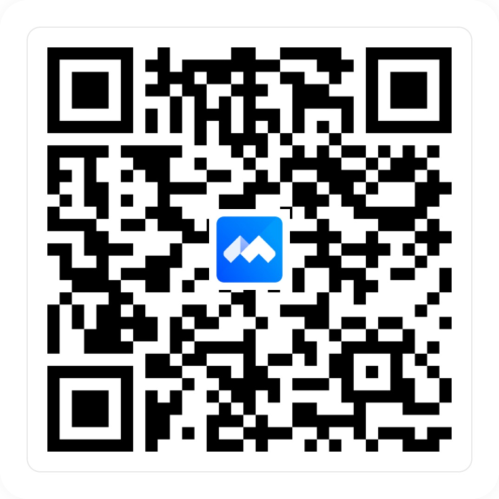 https://meeting.tencent.com/dw/H2X4CFPcO5g712月7日14:00标准中性滤光片校准规范主审人公开会议会议号：722 981 235https://meeting.tencent.com/dw/H2X4CFPcO5g712月8日10:00谱线灯校准规范主审人公开会议会议号：722 981 235https://meeting.tencent.com/dw/H2X4CFPcO5g712月8日14:00荧光紫外人工气候老化试验装置辐射照度参数校准规范主审人公开会议会议号：722 981 235https://meeting.tencent.com/dw/H2X4CFPcO5g712月9日10:00光频域反射计校准规范主审人公开会议会议号：966 271 532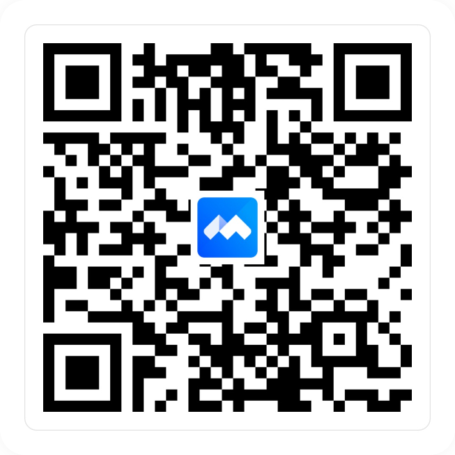 https://meeting.tencent.com/dw/xGTs3vk7MDnz12月9日14:00紫外曝辐射量表校准规范主审人公开会议会议号：966 271 532https://meeting.tencent.com/dw/xGTs3vk7MDnz12月10日10:00透射式能见度仪校准规范主审人公开会议会议号：966 271 532https://meeting.tencent.com/dw/xGTs3vk7MDnz12月10日14:00光传输用稳定光源检定规程主审人公开会议会议号：966 271 532https://meeting.tencent.com/dw/xGTs3vk7MDnz